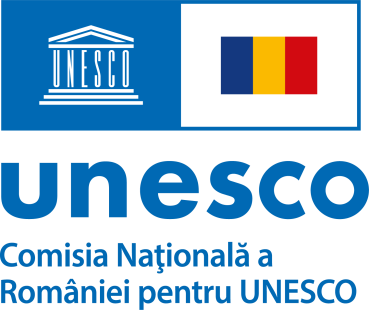 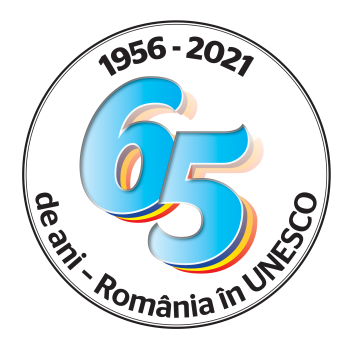 ”Educația fără frontiere pentru dezvoltare durabilă”24-25 septembrie 2021PROGRAM CONFERINȚĂV23092021-publicatTeatrul Național ”I.L. Caragiale”BucureștiVINERI, 24 septembrie 2021 -  Sala StudioExpozițiiE.1 Film expoziție foto-documentară: 65 de ani de la aderarea RO la UNESCO AmplasamentE.2.1.:  hol parter intrare (2)E. 2 Film prezentare TVR - De 2 ori 65AmplasamentE.2.1.:  hol parter  intrare (2)E.2.2. : foaier sala Media – hol intrare sala (3)  E.2.3.:  foaier sala Media - Arghezi (2)E.3. Film Recorder: Cum se alege praful de bibliotecile de la sat E.3.1. : foaier sala studio –plasme buzunare (2)E.4. Cămașa cu altiță  AmplasamentE.4.1.  foaier sala studio – platformă pian 4 manechine – 2 stg /2 drE.5. Pictură – centrul cultural M Eminescu	Amplasament: E.1.1. hol parter intrare SÂMBĂTĂ, 25 septembrie 2021CÂND?CE?16:00Sosirea participanților Vizitarea expozițiilor17:00 – 17:20Bun venit și prezentarea obiectivelor evenimentuluiAdriana Popescu, director comunicare, Teatrul Național BucureștiMadlen Șerban, secretar general, Comisia Națíonală a României pentru UNESCOAndras Istvan Demeter, secretar de stat, Ministerul Culturii17:20 – 18:30Cuvânt de deschidere: Sorin Câmpeanu, Președinte CNR UNESCO, ministrul educației”Uniunea Europeană: Pactul pentru verde. Pactul pentru viitor” - eurodeputat Dan-Ștefan Motreanu, vicepreședinte comisia ENVI, Parlamentul European”Clima și Dezvoltarea durabilă – prorități pentru România” -  Consilier de stat, Alexandra-Maria Bocșe, Administrația PrezidențialăDepartamentul pentru Dezvoltare Durabilă - Laszlo Borbely, președinteComisia Națională a  Germaniei  pentru UNESCO  - Roman Luckscheiter , secretar genralComisia Națională a  Marii Britanii pentru UNESCO - James Bridge,  secretar generalComisia Națională a Franței pentru UNESCO - Sophioane Meddour, coordonator național al școlilor asociate UNESCO”Educația și conștientizarea publicului privind protecția mediului” - Lóránd Árpád Fulop, președinte, Administrația Fondului pentru Mediu18:30- 19:15Pauză - vizitare expoziții19:15– 20:15Camerata Regală - concertCÂND?CE?Târgul proiectelor care transformăCE?DezbateriCE?România la 100 de ani de la aderarea la UNESCOCE?România la 100 de aniAtelier benzi desenateCE?Concluzii Take awayCÂND?UNDE? Foaier sala StudioUNDE?Sala StudioUNDE?Sala MediaUNDE?Foaier Sala Media - ArgheziUNDE?Sala  Studio 09:00 – 09:30Sosirea participantilorSosirea participantilorSosirea participantilorSosirea participantilorSosirea participantilorSosirea participantilor09:30 – 10:00Primul turEducație pentru dezvoltare comunitară durabilă:10:00- 10:30 Doru Mitrana, Ambasada Sustenabilității (IT1)10:30 – 11:00, Andreea Calev Idriceanu, Patrula de reciclare  (IT2)Educație pentru dezvoltare durabilă prin soluții propuse de științe și tehnologii11:30- 12:00, Alexandru Șorici, Universitatea Politehnică București (IT3)Educația pentru dezvoltare comunitară durabilă prin cultură12:00 – 12:30 Mihai Dragomir, Centrul Schubz (IT4)09:30- 12:30Atelier  reflecții prospective ”România la 100 de ani de la aderarea la UNESCO”09:30- 12:30Atelier online benzi desenate”România la 100 de ani de la aderarea la UNESCO”10:00 – 10:30Al 2 leaEducație pentru dezvoltare comunitară durabilă:10:00- 10:30 Doru Mitrana, Ambasada Sustenabilității (IT1)10:30 – 11:00, Andreea Calev Idriceanu, Patrula de reciclare  (IT2)Educație pentru dezvoltare durabilă prin soluții propuse de științe și tehnologii11:30- 12:00, Alexandru Șorici, Universitatea Politehnică București (IT3)Educația pentru dezvoltare comunitară durabilă prin cultură12:00 – 12:30 Mihai Dragomir, Centrul Schubz (IT4)09:30- 12:30Atelier  reflecții prospective ”România la 100 de ani de la aderarea la UNESCO”09:30- 12:30Atelier online benzi desenate”România la 100 de ani de la aderarea la UNESCO”10:30 – 11:00Al 3 lea Educație pentru dezvoltare comunitară durabilă:10:00- 10:30 Doru Mitrana, Ambasada Sustenabilității (IT1)10:30 – 11:00, Andreea Calev Idriceanu, Patrula de reciclare  (IT2)Educație pentru dezvoltare durabilă prin soluții propuse de științe și tehnologii11:30- 12:00, Alexandru Șorici, Universitatea Politehnică București (IT3)Educația pentru dezvoltare comunitară durabilă prin cultură12:00 – 12:30 Mihai Dragomir, Centrul Schubz (IT4)09:30- 12:30Atelier  reflecții prospective ”România la 100 de ani de la aderarea la UNESCO”09:30- 12:30Atelier online benzi desenate”România la 100 de ani de la aderarea la UNESCO”11:00 - 11:30      -Educație pentru dezvoltare comunitară durabilă:10:00- 10:30 Doru Mitrana, Ambasada Sustenabilității (IT1)10:30 – 11:00, Andreea Calev Idriceanu, Patrula de reciclare  (IT2)Educație pentru dezvoltare durabilă prin soluții propuse de științe și tehnologii11:30- 12:00, Alexandru Șorici, Universitatea Politehnică București (IT3)Educația pentru dezvoltare comunitară durabilă prin cultură12:00 – 12:30 Mihai Dragomir, Centrul Schubz (IT4)09:30- 12:30Atelier  reflecții prospective ”România la 100 de ani de la aderarea la UNESCO”09:30- 12:30Atelier online benzi desenate”România la 100 de ani de la aderarea la UNESCO”11:00-11:30 Parter – hol intrare: Cafeaua este servită!11:30 – 12:00Al 4 lea Educație pentru dezvoltare comunitară durabilă:10:00- 10:30 Doru Mitrana, Ambasada Sustenabilității (IT1)10:30 – 11:00, Andreea Calev Idriceanu, Patrula de reciclare  (IT2)Educație pentru dezvoltare durabilă prin soluții propuse de științe și tehnologii11:30- 12:00, Alexandru Șorici, Universitatea Politehnică București (IT3)Educația pentru dezvoltare comunitară durabilă prin cultură12:00 – 12:30 Mihai Dragomir, Centrul Schubz (IT4)09:30- 12:30Atelier  reflecții prospective ”România la 100 de ani de la aderarea la UNESCO”09:30- 12:30Atelier online benzi desenate”România la 100 de ani de la aderarea la UNESCO”12:00 – 12:30Al 5 leaEducație pentru dezvoltare comunitară durabilă:10:00- 10:30 Doru Mitrana, Ambasada Sustenabilității (IT1)10:30 – 11:00, Andreea Calev Idriceanu, Patrula de reciclare  (IT2)Educație pentru dezvoltare durabilă prin soluții propuse de științe și tehnologii11:30- 12:00, Alexandru Șorici, Universitatea Politehnică București (IT3)Educația pentru dezvoltare comunitară durabilă prin cultură12:00 – 12:30 Mihai Dragomir, Centrul Schubz (IT4)09:30- 12:30Atelier  reflecții prospective ”România la 100 de ani de la aderarea la UNESCO”09:30- 12:30Atelier online benzi desenate”România la 100 de ani de la aderarea la UNESCO”12:30 – 13:15Premiere concurs benzi desenateRomânia la 100 de ani de la aderare: concluzii 13:15 - 14:00Concluzii și priorități - format panel: ”Care este următoarea acțiune pe care o vom realiza pentru dezvolatea durabilă a comunității?”Ministerul Culturii, secretar de stat  Andras DemeterInstitutul Național al Patrimoniului, director adjunct Irina Iamandescu DDD/Consiliu l consultativ pentru dezvoltarte durabilă , președinte Adrian Curaj Comitetul  român  ”Omul și biosfera”, președinte Ioan  JelevSoluții recente la probleme vechi: agricultură ecologică, Dacian BadeaSoluții recente la probleme vechi:  transport ecologic, Radu BerceanuMinisterul Educației, consilier ministru Radu Szekely